Engine (2023)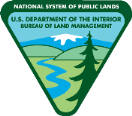 Checklist #15 VEHICLE DATAGAWRGVW (Equipped)PUMP DATAFor the National Preparedness Review, you will need to have the following items available for review:GENERAL CONDITIONKey Code: E = Exceeds Standard, M = Meets Standard, NI = Needs Improvement, NR = Not ReviewedFIRE PACKAGEKey Code: E = Exceeds Standard, M = Meets Standard, NI = Needs Improvement, NR = Not ReviewedENGINE ADMINISTRATIONKey Code: E = Exceeds Standard, M = Meets Standard, NI = Needs Improvement, NR = Not ReviewedENGINE CREW PERSONNEL MEET THE FOLLOWING STANDARDSKey Code: E = Exceeds Standard, M = Meets Standard, NI = Needs Improvement, NR = Not ReviewedPERSONAL PROTECTIVE EQUIPMENT (PPE)Key Code: E = Exceeds Standard, M = Meets Standard, NI = Needs Improvement, NR = Not ReviewedRADIO USERS (Law Enforcement, Field-going Personnel)Key Code: E = Exceeds Standard, M = Meets Standard, NI = Needs Improvement, NR = Not ReviewedCOMPLETE CHECKLIST #14, FIREFIGHTERCOMPLETE CHECKLIST #20, FUEL TRANSPORT, IF TRANSPORTING HAZARDOUS MATERIALSLocation:Date:MM/DD/YYRespondent:First, LastReviewed by:First, LastYearLicense Plate #Engine #Engine TypeChassis MakeChassis ModelMileageHoursFront Axle0Intermediate Axle0Rear Axle0TOTAL GAWR0Front Axle0Intermediate Axle0Rear Axle0TOTAL GVW0Pump Make/ModelPump Engine Make/ModelFoam Unit Make/ModelPump HoursDate of Last Pump TestGPM at Minimum NWCG Typing Performance PSI_________GPM           @_________PSICHECKLIST ITEM #DOCUMENTATIONVariousFire Equipment Maintenance Procedure and Record (FEMPR)VariousVehicle logbook/maintenance records/annual weight slips27, 28, 36-39, 41Documentation of listed items31Employee EPAPs32, 33Risk assessments (RAs)34Tailgate safety session/6 Minutes for Safety documentation42CDL for drivers (where applicable)43Required PPE48Documents listedBLM Standards for Fire Training and Workforce Development (BSFTWD)Interagency Standards for Fire and Fire Aviation Operations CHECKLIST ITEM #CHECKLIST REFERENCES36Employee Orientation Checklist ITEMDESCRIPTIONCODE(E/M/NI/NR)REMARKS1Equipment Exterior
[RB Ch 2]Clean and waxedFree of debrisItems securedWindows and mirrors cleanedMechanical systems in good working order2Equipment Interior[RB Ch 2]Cab and compartments free of dirt and debrisCab free of loose itemsEquipment stored in appropriate compartments and organizedWindows and mirrors cleanedMechanical systems in good working orderITEMDESCRIPTIONCODE(E/M/NI/NR)REMARKS3Vehicle data completed per FEMPR instructions.[FEMPR]4Pump maintenance records current and documented in the Fire Equipment Maintenance Procedure Record.[FEMPR]5Pump operation and performance meets manufacturer and agency specifications.[FEMPR]6Annual flow test on pump is documented.[FEMPR]7Pump gauges are in working order.[FEMPR]8Water valves are in working order.[FEMPR]9Fuel, water, and air filters are serviceable.[FEMPR]10Fluid levels meet manufacturer specifications.[FEMPR]11Foam unit operation performance meets manufacturer and agency specifications.[Engine Operator Course; FEMPR]12Foam gauges are in working order.[FEMPR]13Foam valves are in working order.[FEMPR]14Foam system operational.[FEMPR]15Vehicle has owner’s and operator’s manuals for both fire package and chassis.[FEMPR]16Annual gross vehicle weight (GVW) slip from a certified scale is documented in logbook and meets vehicle specifications.[RB Ch 14, FEMPR]17TiresComprehensive (i.e., internal) tire inspections of all tires, including spare tires, completed during required annual inspections/service and at 10,000-mile intervals.[RB Ch 2] Comprehensive inspections completed by tire service technicians and documented in the Tire Log.[RB Ch 2]Tire speed rating sticker with speed limitation is displayed in the cab in a location easily viewed by the operator. If the vehicle has multiple makes or models of tires, the sticker displays the most limiting speed rating.[BLM-EA-2017-01]18Preventive and historical maintenance checks are documented and current using the Fire Equipment Maintenance Procedure and Record (FEMPR) forms and process.[RB Ch 2]19Engine has a complete and documented BLM standard inventory (NUS).[RB Ch 2]20Familiar with BLM Fire Equipment Improvement and Deficiency Report System and equipment modification procedures.[RB Ch 2]21Engine Use Report (EUR) is completed daily as part of the FEMPR and entered monthly into the EUR SharePoint. [RB Ch 2]22Equipment identifier is displayed on the front, rear, each side, and on the top of the equipment. [RB Ch 2; FA-IM-2021-004; FA-IM-2021-004.a1]23Location-based services (LBS) satellite terminal is operational and secured to the equipment. All data in the vehicle tracker portal (VTP) matches the equipment data and meets the fire equipment identification and numbering standard. [RB Ch 2; FA-IM-2021-004; FA-IM-2021-004.a1]24Fusees and other similar ignition devices, are not worn or degraded, are stored properly, not stored with flammable liquids and fuels in the same compartment and should be identified in a highly visible manner.[NWCG Standards for Transporting Fuel, PMS 442]If fuel or other hazardous materials must be transported on the engine, see NWCG Standards for Transporting Fuel, pp. 76-79, for requirements.25All fuel containers (including SIGG™ bottles, Dolmar™ containers, etc.) are secured so that they will not fall over or move while being transported, and location is identified in a highly visible manner and properly vented.[NWCG Standards for Transporting Fuel, PMS 442]If fuel or other hazardous materials must be transported on the engine, see NWCG Standards for Transporting Fuel, pp. 76-79, for requirements.26Engine meets agency standards. Non-skid surface[OSHA 29 CFR 1910]Fire extinguisher service is current, checked monthly, and location is identified in a highly visible manner.[H-1112-1]Hazard reflectors/flares[DOI Occupational Safety and Health Program - Field Manual]First aid/trauma kit is available and appropriate size; location is identified in a highly visible manner.[H-1112-1]Fire First Response Kit is carried in active WCF 600-series fire vehicle.[RB Ch 14]Jack (serviceable for GVW)[H-1112-1]Lug wrench[H-1112-1]ITEMDESCRIPTIONCODE(E/M/NI/NR)REMARKS27Supervisors are familiar with administrative issues and prepare proper documents as required:Time and attendance (Quicktime)Crew time reportsFire time reportsTravel vouchers/per diem forms (Concur)Accident/injury reporting (CA1/CA2/CA16)/ECOMPCredit card purchases and recordsFleet gas cards28References/paperwork available include:Accident report forms[DOI Occupational Safety and Health Program - Field Manual]Preventive maintenance records[DOI Occupational Safety and Health Program - Field Manual]Personnel accident/injury forms[DOI Occupational Safety and Health Program - Field Manual]Unit mapsCurrent Emergency Response GuidebookCurrent credit card[H-1525-1, Fleet Management Handbook]29Supervisors are familiar with safety reporting processes as required:Safety Management Information System (SMIS)[RB Ch 7]SAFENET reporting[RB Ch 7]SAFECOM reporting[RB Ch 16]30Supervisors are familiar with air cargo transport limitations and requirements including:Purging of gas receptacles[NWCG Standards for Aviation Transport of Hazardous Materials]Air transport manifesting[NWCG Standards for Helicopter Operations, Ch 7]Weight limitations[National Interagency Mobilization Guide]Safe packaging procedures for specialized equipment[NWCG Standards for Helicopter Operations, Ch 11]31Each employee has reviewed and signed an Employee Performance Appraisal Plan (EPAP) for the current season. See page 19 for eligibility requirements for performance ratings.[370 DM 430]32Risk assessments are completed for all suppression work practices/projects that have potential hazards.[RB Ch 7]33Risk assessments are completed for all non-suppression work practices/projects that have potential hazards.[RB Ch 7]34Firefighters participate in a documented tailgate safety session weekly or at the beginning of each project. May use “6 Minutes for Safety.”[RB Ch 7]ITEMDESCRIPTIONCODE(E/M/NI/NR)REMARKS35BLM-specific engine training and qualification requirements have been met for the following fireline positions:[RB Ch 2; BSFTWD]Wildland firefighterSenior firefighterLead firefighterAssistant engine captainEngine captain36All crew personnel have completed Fire Vehicle Driver Orientation (BL-300, once) and/or Fire Vehicle Driver Refresher Training (RT-301, annually).[RB Ch 2]37WCF Class 668 vehicle operators have completed training.[RB Ch 2]38Each employee has attended employee orientation.[Employee Orientation Checklist]39Firefighters have a documentation file for:Current season training[RB Ch 13]Past season fire training[RB Ch 13]Certifications and experience (hardcopy or electronic)[RB Ch 13]Fire experience[RB Ch 13]Task books initiated appropriate to their training needs.[RB Ch 13]Performance evaluations, if required[RB Ch 13]40Firefighters have access to training materials and equipment.41Employees are being provided the following mandatory training:Mutual respect/civil rights       [RB Ch 2]Local resource management issues[Employee Orientation Checklist]Roles and responsibilities/chain of command/unit table of organization[Employee Orientation Checklist]First aid[RB Ch 2]CPR[RB Ch 2]Bloodborne pathogens[RB Ch 2]HAZWOPER – Field Awareness[RB Ch 2]BLM Hazard Communications – GHS[RB Ch 2]Defensive driving training[RB Ch 2]Work/rest requirements[RB Ch 7]Driver duty limitations[RB Ch 7]Risk management process[RB Ch 7, IRPG]Risk assessment[RB Ch 2]Wildland Fire Chainsaws, S-212, for chainsaw operators[RB Ch 13]Any specific training identified by RA[RB Ch 13]Fuel Transport Hazardous Materials Training, if applicable. [RB Ch 2]42Unit members possess commercial driver’s license where appropriate.[RB Ch 7]ITEMDESCRIPTIONCODE(E/M/NI/NR)REMARKS43Required Fireline PPEWildland fire boots are a minimum of 8-inch-high, lace-type, exterior-leather work boots with melt-resistant, lug soles; Alaska is exempt from the lug sole requirement.         [RB Ch 7]Fire shelter is M-2002, Forest Service specification 5100-606 compliant. Regular size fire shelters are not manufactured prior to 2006.          [RB Ch 7]Helmet meets ANSI Z89.1 or equivalent helmet meeting ANSI Z89.1 type 1, class G or NFPA 1977; chinstrap required.[RB Ch 7]Hearing protection is worn by personnel exposed to a noise level in excess of 85db.Includes, but is not limited to, chainsaw operators/fallers, pump operators, helibase and aircraft ramp personnel, and wildland fire chemical mixing personnel[RB Ch 7]Goggles/safety glasses/mesh eyewear Positions requiring eye protection are nozzle operator, chainsaw operator/faller, helibase and ramp personnel, wildland fire chemical mixing personnel, and positions and/or activities identified in a JHA/RA and meets ANSI Z87.1 standards.Eye protection worn during all chainsaw operations including cleaning and fueling (meeting ANSI Z87.1). Steel mesh goggles are allowed during falling, bucking, and brushing operations. Face shield is only required where face protection is identified in a JHA/RA and must meet ANSI Z87.1.         [RB Ch 7; RB Erratum]Long-sleeved, flame-resistant shirt (yellow recommended) is NFPA 1977 compliant.         [RB Ch 7]Flame-resistant trousers are NFPA 1977 compliant.         [RB Ch 7]GlovesLeather or leather/flame-resistant combinationFlame-resistant flight gloves or NFPA-1977-compliant driving gloves can be used by heavy equipment operators, drivers, and fireline supervisors when not using fireline hand tools.For helicopter observation flights, flight gloves (type GS/FRP-2), all-leather gloves (without synthetic liners) are acceptable if they provide the wearer with wrist coverage and finger dexterity, or flame-resistant Nomex® and leather design (conforms to Military Specification MIL-DTL-81188C).         [RB Ch 7, 16]Chainsaw operators wear chaps meeting the USFS Specification 6170-4F, 4G, or newer. Swampers wear chaps when the need is demonstrated by a risk analysis considering proximity to the sawyer, slope, fuel type, etc.         [RB Ch 7]Additional PPE as identified by local conditions, Safety Data Sheet, or JHA/RA         [RB Ch 7] Module members are trained to use safety equipment effectively.[RB Ch 7, Ch 14]ITEMDESCRIPTIONCODE(E/M/NI/NR)REMARKS44Engine crew has minimum number of mobile and portable radios.[BLM Fire Engine NUS]45Radio frequencies are posted in the cab.46Radio equipment checked/updated annually or as changes occur.[MS-1292, Radio Communications Manual]47The help desk (REMEDY) system used for reporting/managing radio and radio-related issues.[MS-1292, Radio Communications Manual]48Repeater location maps and channel/frequency plans are provided upon request.[MS-1292, Radio Communications Manual]49Radio user training provided at least annually.   [MS-1292, Radio Communications Manual]Radio training includes use and operation of mobile radios.Radio trainings includes operation and use of handheld radios.Radio training includes channel/frequency plans.Radio training includes user guides.50Knowledge of radio programming (if needed, analog/digital, CTCSS/NAC). [RB Ch 15]51Frequency authorization and use issues have been explained to the employee. [DM 377, MS 1291]52Radio User Comments